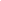 PLANO DE ATIVIDADES PEDAGÓGICAS NÃO PRESENCIAIS (APNP) 2021/1  CURSO TÉCNICO EM MECÂNICA – FORMA SUBSEQUENTERelação das disciplinas (APNPs) ofertadas pelo curso Considerar o máximo de 2 horas relógio diárias de atividades síncronas e o limite de, preferencialmente, 5 atividades simultâneas em cada bloco para o planejamento da oferta do semestre.Considerar o turno de matrícula (ingresso) dos estudantes para definição dos horários síncronos.O bloco único deve ser utilizado somente para disciplinas com alta complexidade ou com carga horária semanal elevada, conforme avaliação do colegiado ou coordenadoria.Considerações gerais		As informações específicas de cada disciplina (APNP) referentes à metodologia e aos recursos que serão utilizados, ao cronograma de atividades síncronas e assíncronas, às formas de avaliação e reavaliação, aos horários de atendimento aos estudantes, às tecnologias digitais que serão adotadas, entre outras questões pertinentes, estarão disponíveis nos Planos de Ensino dos professores e serão apresentadas aos estudantes nos primeiros dias de aula.	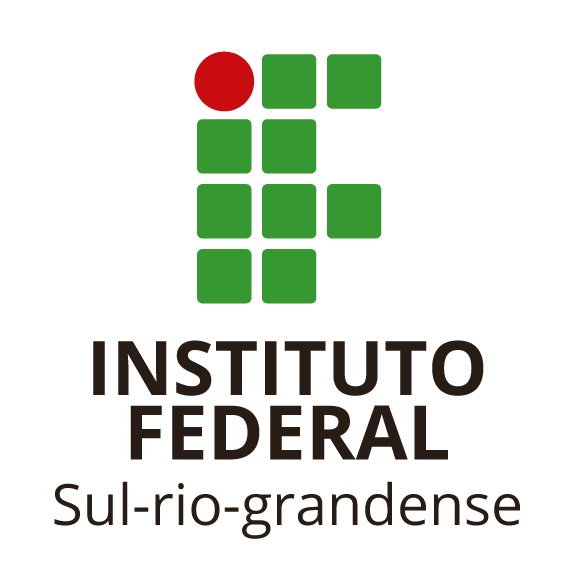 MINISTÉRIO DA EDUCAÇÃO (MEC)SECRETARIA DE EDUCAÇÃO PROFISSIONAL E TECNOLÓGICA (SETEC)INSTITUTO FEDERAL SUL-RIO-GRANDENSE (IFSul)CAMPUS PELOTASDIRETORIA DE ENSINOPrimeiro Semestre/AnoPrimeiro Semestre/AnoPrimeiro Semestre/AnoDisciplina (APNP)Nome e código da matriz oficialDocentesHorário síncronoBlocos 1 (12 semanas – 15/03 a 10/06)Blocos 1 (12 semanas – 15/03 a 10/06)Blocos 1 (12 semanas – 15/03 a 10/06)Desenho IMCI.006Miguel Roberto FelbergQuarta 19:30h - 21:30hMetrologia IMCI.003André Guimarães CamargoQuinta 19:30h - 20:30hTecnologia e Elementos de MáquinasMCI.004Leonardo Reixach LimaSegunda 19:30h - 21:30hTecnologia dos MateriaisMCI.002Leonardo Reixach LimaTerça 19:30h - 20:30hSegurança do TrabalhoMCI.008Carlos Eugênio Fortes TeixeiraSexta 19:30h - 20:30hBloco único (24 semanas – 15/03 a 02/09)Bloco único (24 semanas – 15/03 a 02/09)Bloco único (24 semanas – 15/03 a 02/09)Bloco 2 (12 semanas – 11/06 a 02/09)Bloco 2 (12 semanas – 11/06 a 02/09)Bloco 2 (12 semanas – 11/06 a 02/09)Cálculo TécnicoMCI.007Carlos Eugênio Fortes TeixeiraSegunda 19:30 – 21hSegundo Semestre/AnoSegundo Semestre/AnoSegundo Semestre/AnoDisciplina (APNP)Nome e código da matriz oficialDocentesHorário síncronoBlocos 1 (12 semanas – 15/03 a 10/06)Blocos 1 (12 semanas – 15/03 a 10/06)Blocos 1 (12 semanas – 15/03 a 10/06)Desenho IIMCI.014Miguel Roberto Felberg Quinta 19:30h - 20:30hResistência dos Materiais IMCI.015Mário Leonardo BoéssioQuarta 19:30h - 21:30hFundamentos de UsinagemMCI.012Leonardo Reixach LimaSexta 19:30h - 20:30hBloco único (24 semanas – 15/03 a 02/09)Bloco único (24 semanas – 15/03 a 02/09)Bloco único (24 semanas – 15/03 a 02/09)Metrologia IIMCI.011Miguel Roberto Felberg, Luiz Henrique Neves PachecoTerça 19:30h - 21:30hEnsaios de MateriaisMCI.010Fábio Rodrigues PereiraSegunda 19:30h - 20:30hBloco 2 (12 semanas – 11/06 a 02/09)Bloco 2 (12 semanas – 11/06 a 02/09)Bloco 2 (12 semanas – 11/06 a 02/09)Terceiro Semestre/AnoTerceiro Semestre/AnoTerceiro Semestre/AnoDisciplina (APNP)Nome e código da matriz oficialDocentesHorário síncronoBlocos 1 (12 semanas – 15/03 a 10/06)Blocos 1 (12 semanas – 15/03 a 10/06)Blocos 1 (12 semanas – 15/03 a 10/06)Resistência dos Materiais IIMCI.022Márcio Waltzer TimmQuinta 19:30h - 20:30hSistemas e Processos MecânicosMCI.021João Carlos Neumann BadiaTerça 19:30h - 20:30hBloco único (24 semanas – 15/03 a 02/09)Bloco único (24 semanas – 15/03 a 02/09)Bloco único (24 semanas – 15/03 a 02/09)Comandos Hidráulicos e PneumáticosMCI.018Martim BlankSexta 19:30h - 21hFabricação Assistida por ComputadorMCI.019Janete OtteSegunda 19:30h - 20:30hEletricidadeMCI.017Martim BlankQuarta 19:30h - 21hBloco 2 (12 semanas – 11/06 a 02/09)Bloco 2 (12 semanas – 11/06 a 02/09)Bloco 2 (12 semanas – 11/06 a 02/09)Quarto Semestre/AnoQuarto Semestre/AnoQuarto Semestre/AnoDisciplina (APNP)Nome e código da matriz oficialDocentesHorário síncronoBlocos 1 (12 semanas – 15/03 a 10/06)Blocos 1 (12 semanas – 15/03 a 10/06)Blocos 1 (12 semanas – 15/03 a 10/06)GestãoMCI. 025Felipe ZarnottTerça 19h – 20:30hMáquinas e MotoresMCI.026Carlos Eugênio Fortes TeixeiraSegunda 19:30h - 21hManutenção MecânicaMCI.028Ricardo Castro CarrilhoSexta 19:30h - 21hRelações HumanasMCI.027Fernando AméricoQuarta 19h – 20hBloco único (24 semanas – 15/03 a 02/09)Bloco único (24 semanas – 15/03 a 02/09)Bloco único (24 semanas – 15/03 a 02/09)Controladores Lógicos ProgramáveisMCI.024Martim BlankQuinta 19:30h - 21hBloco 2 (12 semanas – 11/06 a 02/09)Bloco 2 (12 semanas – 11/06 a 02/09)Bloco 2 (12 semanas – 11/06 a 02/09)Fabricação Mecânica IVMCI.030Leonardo Dias Soares, Fábio Rodrigues PereiraTerça / Quinta – 19:30h – 20:30h Trabalho de Conclusão de CursoMCI. 029Márcio Waltzer TimmSexta 19:30h – 20:30h